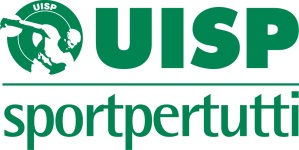 Corso di formazione: Educatore Multi SportProgramma Aprile 2022LuogoData/giorni orari/sedeDocenteMetodologia e didattica delle discipline sportive(I^ parte)3 OREVideoconferenza su piattaforma Google Meet23.04.2022Dalle 9:00 alle12:00.Maura Corda(Laurea magistrale in scienze e tecniche delle attività motorie sportive preventive e adattate;psicomotricista funzionale)Attività sportiva in ambiente naturale 2 OREVldeoconferenza su piattaforma Google Meet30.04.2022Dalle 09:00 alle11:00.Maura Corda(Laurea magistrale in scienze e tecniche delle attività motorie sportive preventive e adattate; psicomotricista funzionale)Anatomia e fisiologia2 OREVideoconferenza su piattaforma Google Meet22.04.2022Dalle 15:30 alle17:30.Azzurra Doneddu (Medico ChirurgoSpecialista in Medicina dello Sport)Azzurra Doneddu (Medico ChirurgoSpecialista in Medicina dello Sport)Metodologia e didattica delle discipline sportive(II^ parte)3 OREVideoconferenza su piattaforma Google Meet24.04.2022Dalle 9:00 alle12:00.Maura Corda(Laurea magistrale in scienze e tecniche delle attività motorie sportive preventive e adattate;psicomotricista funzionale)Maura Corda(Laurea magistrale in scienze e tecniche delle attività motorie sportive preventive e adattate;psicomotricista funzionale)Il ruolo e gli strumenti de1l’educatore sportivo2 OREVideoconferenza su piattaforma Google Meet06.05.2022Dalle 15:00 alle17:00.Ersilia Cossu(Laurea in Psicologia Clinica e di Comunità. Psicoterapeuta e psicologa scolastica)4	Pedagogia:le tappe dello sviluppo evolutivo 6-14 anni4	Capacità motorie:schema corporeo, schemi motori, giochi motori, approccio ludico dell’attività.4*4 OREVideoconferenza su piattaforma Google Meet07.05.2022Dalle 9:00 alle13:00 — dalle14:00 alle 18:00.Barra Loredana (Presidente Comitato UISP Sassari; Formatrice UISP nazionale)Conduzione dei gruppi2 OREVideoconferenza su piattaforma Google Meet13.05.2022Dalle 15:00 alle17:00.Ersilia Cossu(Laurea in Psicologia Clinica edi Comunità. Psicoterapeuta e psicologa scolastica)Ersilia Cossu(Laurea in Psicologia Clinica edi Comunità. Psicoterapeuta e psicologa scolastica)4	Dal gioco tradizionale al gioco sportivo:didattica4 Unità didattica normativa, pianificare, progettare e programmare le attività sportive al chiuso, all’aperto e in acqua4+4 OREIn presenza: Centro aggregazione sociale Belvì08.05.2022Dalle 9:00 alle13:00 — dalle14:00 alle 18:00.Barra Loredana (Presidente Comitato UISP Sassari; Formatrice UISP nazionale)Barra Loredana (Presidente Comitato UISP Sassari; Formatrice UISP nazionale)Elementi di base della comunicazione2OREVideoconferenza su piattaforma Google Meet14.05.2022Dalle 15:00 alle17:00.Ersilia Cossu(Laurea in Psicologia Clinica e di Comunità. Psicoterapeuta e psicologa scolastica}